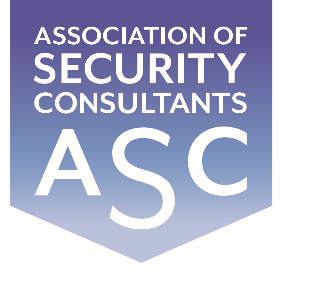 Certificate of MembershipThis is to certify thatRui D’Almeidahas been enrolled as an associate of the Association of Security Consultantsand is pledged to maintain its code of professional competence and integrity.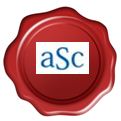 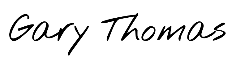 Date of Enrolment:		                     Membership No:		            Gary Thomas	  		           4th December 2023			   	     AM4279				   Chairman